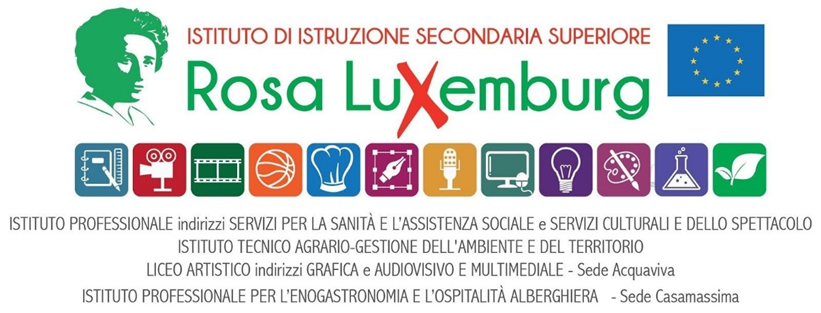 DIARIO DI BORDO DELLO STUDENTEPCTOa.s. 2023-2024Il diario di bordoIl diario di bordo deve essere inteso come una registrazione personale, effettuata con regolarità e continuità, per annotare e ricordare ciò che accade durante l’intero percorso di Alternanza Scuola Lavoro. Il diario di bordo deve essere un resoconto delle tue esperienze per: evidenziare le competenze acquisite; auto valutare il percorso di alternanza scuola lavoro nel tempo;osservare il processo di apprendimento;annotare comportamenti problematici e le eventuali soluzioni adottate.Consigli per compilazioneIl diario di bordo è una documentazione dell’attività dell’allievo. Servirà poi per facilitare la stesura della relazione finale del percorso di alternanza, perciò si consiglia di annotare giornalmente le attività svolte nella scheda settimanale. Oltre alla registrazione giornaliera è utile anche descrivere l’azienda ospite, fissando l’attenzione sui seguenti aspetti: ambiente, storia, attività, denominazione, ragione sociale, posizionamento sul mercato, ecc..DIARIO DI BORDO INDIVIDUALEDIARIO GIORNALIERO DELLE MANSIONISCHEDA DI VALUTAZIONE DELPERCORSO PER LE COMPETENZE TRASVERSALI E PER L’ORIENTAMENTO(PCTO)DA PARTE DELLO STUDENTEAlunno/a________________________________________________ Attività  1. Durante l’esperienza del PCTO sei stato/a affiancato/a: da una persona con ruolo direttivo da un impiegato da un operaio da nessuno2. La relazione con il tutor esterno è stata:continuativa e stimolantecontinuativa ma non stimolanteepisodicainesistente3. Ti sei trovato inserito/a in un clima di relazioni:stimolantepositivopoco stimolanti conflittuali4. Il contesto in cui sei stato/a inserito/a ha permesso di avere spazi di autonomia e di iniziativa personale?sempre richiestosempre consentitoqualche voltamai5. Durante il PCTO hai svolto:sempre attività semplici e guidateall’inizio attività semplici e guidate poi più complesse e sempre guidateattività complesse fin dall’inizio guidateattività complesse sin dall’inizio ma non guidate6. Le attività realizzate ti sono sembrate in linea con il percorso formativo da te intrapreso?semprenon sempremaialtro (specificare)7. Le conoscenze e le competenze da te possedute, rispetto all’esperienza svolta, sonosuperioriadeguatesufficientinon pertinenti8. Il tempo a disposizione per svolgere l’esperienza svolta è stato:eccessivoadeguatoappena sufficientelargamente insufficiente9. Ritieni che l’esperienza ti abbia permesso di conoscere e comprendere l’organizzazione di lavoro in cuisei stato/a inserito/a?moltoabbastanzapocoper nienteDurante l’esperienza di PCTO ritieni di aver acquisito:a. Competenze di tipo trasversalenosi (specificare)b. Conoscenze e/o competenze tecniche specifichenosi (specificare)c. Metodologie e strumenti utilizzati nell’esperienzanosi (specificare)d. Competenze comunicative e professionali utili per inserirsi nei contesti lavorativi/formativi/socialinosi (specificare)10. L’esperienza del PCTO ha suscitato in te nuovi interessi?i seguenti interessi degni di notapochi interessi significativipochi interessi che non reputo degni di notano, mi è rimasta indifferente11. Individua a tuo parere quali sono state le competenze trasversali che ritieni di aver acquisito dalla tuaesperienza di PCTO(esprimi un giudizio secondo questa scala: 1= Per niente; 2= poco; 3= molto; 4= moltissimo)Capacità di lavorare sia in modalità collaborativa in gruppo sia in maniera autonoma 1 2 3 4Capacità di lavorare con gli altri in maniera costruttiva 1 2 3 4Capacità di comunicare e negoziare efficacemente con gli altri 1 2 3 4Capacità di motivare gli altri e valorizzare le loro idee, di provare empatia 1 2 3 4Capacità di gestire efficacemente il tempo e le relazioni 1 2 3 4Capacità di prendere l’iniziativa 1 2 3 4Capacità di accettare le responsabilità 1 2 3 4Capacità di gestire l’incertezza, la complessità e lo stress 1 2 3 4Capacità di pensiero critico e abilità integrate nella soluzione dei problemi 1 2 3 4Creatività e immaginazione 1 2 3 4Capacità di riflettere su sé stessi e individuare le proprie attitudini 1 2 3 412. A tuo parere, quali sono stati i punti di forza dell’esperienza?a) __________________________________________________________________b) __________________________________________________________________c) __________________________________________________________________Quali i punti di debolezza?a) _________________________________________________________________b) _________________________________________________________________c) _________________________________________________________________13. Osservazioni/Suggerimenti_______________________________________________________________________________________------------------------------------------------------------------------------------------------------------------------------------------------------------------------------------------------------------------------------------------------------------------------------------Data _________________________ Firma dell’Allievo/a_______________Studente (Cognome Nome)Classe (classe, sezione, indirizzo)Periodo dello stage (dal - al)Tutor scolastico (Cognome Nome)Tutor aziendale (Cognome Nome)Azienda/Ente (Denominazione)Località (sede del tirocinio)Tipo di attività dataLuogo di svolgimento Attività svolteChe cosa ho imparato oggiQuali difficoltà ho incontrato Contatti con altre persone interne o esterne all’enteQuali competenze ho acquisitoOsservazioni personali